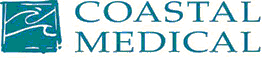 Coastal Medical Position DescriptionCompany:		Coastal Medical, Inc.Title:			Quality AssistantReports To:		Manager of Quality Assurance, oversight by Director of QualitySupervises:		N/AJob Summary:	Assists with implementing and evaluating the continuous quality improvement activities for assigned populations according to the Quality Management program.Essential Functions of the Position (Illustrative Examples Included)Responsible for quality measures for practices and works with the practices to ensure goal attainmentParticipates in chart audits for documentation compliance to meet quality measuresMonitors and assists the practices with Pre-Visit Planning, exception report review and Lab/DI tracking  Prospectively and retrospectively works to identify and close gaps in carePerforms outreach to patients to insure gap closure and testing completedDevelops strong relationships with providers, office managers, and medical assistants to work with practices on quality improvement activities Actively collaborates with manager and practices to improve patient outcomesAttends and participates in team quality meetings and office-based team meetingsParticipates in quality improvement cycles using PDSA methodComplies with federal and local confidentiality laws, including HIPAA, ensuring patient privacyAdheres to Coastal Medical guidelines and policies for protecting patients’ demographic, clinical and financial informationPerforms other job-related duties as assignedEducation and ExperienceMedical assistant or equivalent clinical trainingAt least 1 year of experience that is directly related to the duties and responsibilities specifiedKnowledge, Skills and Ability Ability to work both on a team and independentlyAbility to use technologyAbility to maintain quality, safety and /or infection control standardsProficient in Microsoft Office: Excel, Word and OutlookFamiliar with data entry tools, including electronic medical records Working knowledge of quality improvement programs including HEDIS, Medicare 5 Star, Meaningful UseStrong organizational and analytical skillsDetail and process orientated with a focus on efficiencyPhysical Effort and DexteritySit and stand for prolonged periods of timeWork and move among all departments of Coastal Medical groupExcellent hand/eye coordinationLift up to 15 poundsManual dexterity to operate personal computers and standard office machines and equipment as it pertains to one’s position State-wide travel and operation of motor vehicle Must have a valid driver’s license and clear driving recordUse of personal vehicle and proof of auto insurance is necessaryVisual Acuity, Hearing and SpeakingTo transfer information from paper to computer, from computer to computer, and to communicate in person and on the telephone*This position description does not list all duties of the position.  The employee may be asked by his or her supervisor, manager, or director to perform other duties.  The employee will be evaluated in part based on the performance of the tasks contained herein.  SignaturesManager: __________________________________________     Date:  __________________Human Resources: ___________________________________     Date: __________________ Employee signature below constitutes employee's understanding of the requirements, essential functions and duties of the position. Employee Name: _____________________________________________    (Please Print)Employee Signature: __________________________________________   Date: __________________December 2020